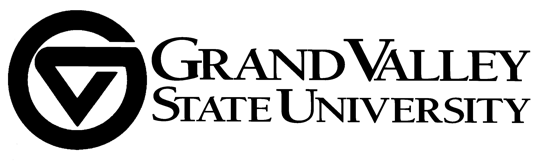 Faculty Personnel Policy CommitteeAGENDAOctober 16, 2019 2012 JHZ3:00-5:00 PM1.  Approval of agenda (pg. 1)2.  Approval of  minutes  of 10-2-19 (pgs. 2-3)3.  Chair’s reportFTLCACECS meeting of 10-12Provost’s TimelineDevelopments on LIFT4.  Teaching Charge (pgs. 4-8)5.  Reassigned Time charge (pgs. 9-10)